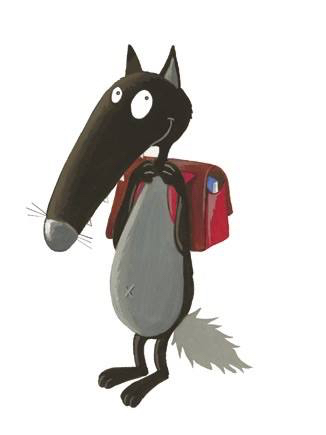 Ma journée à l’école             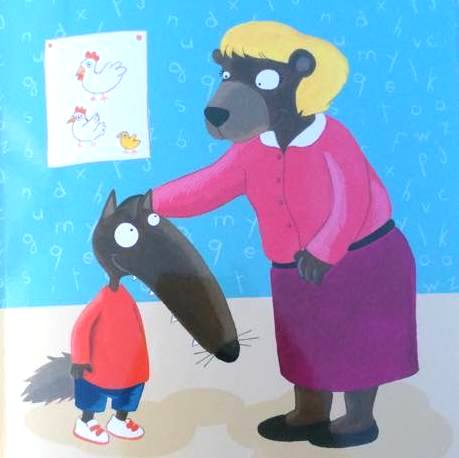 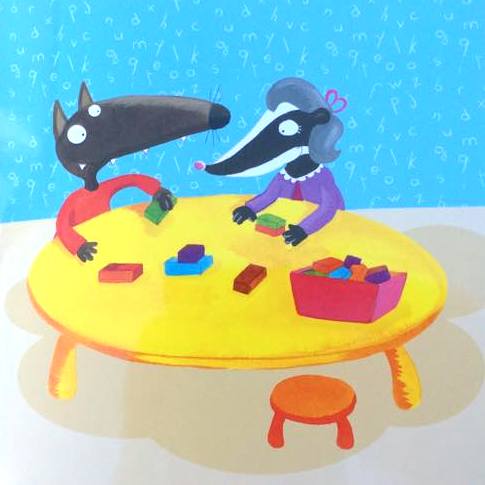 Bonjour   Madame              Accueil      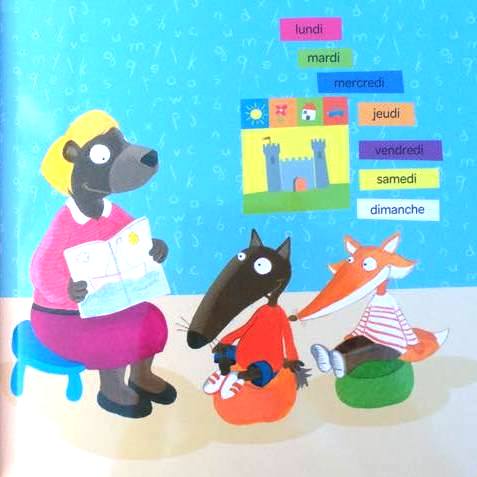 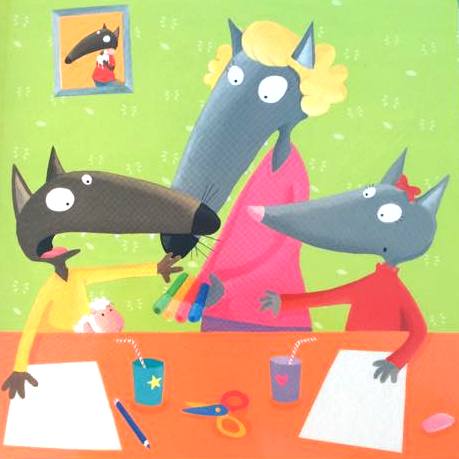    Regroupement               Activité      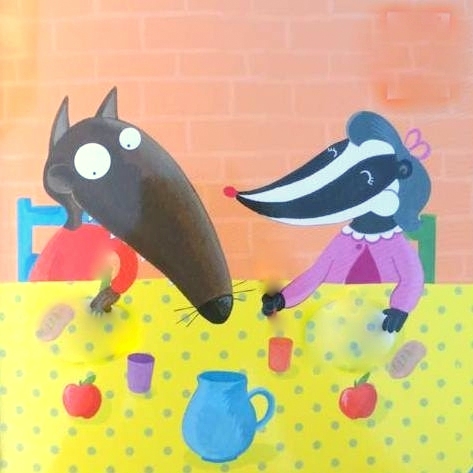 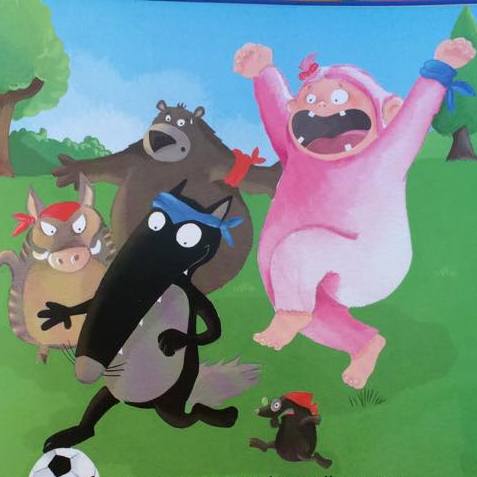  Boisson collation           Récréation                     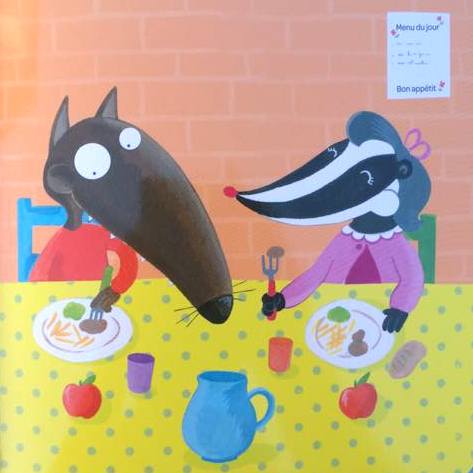          Activité                     Repas                     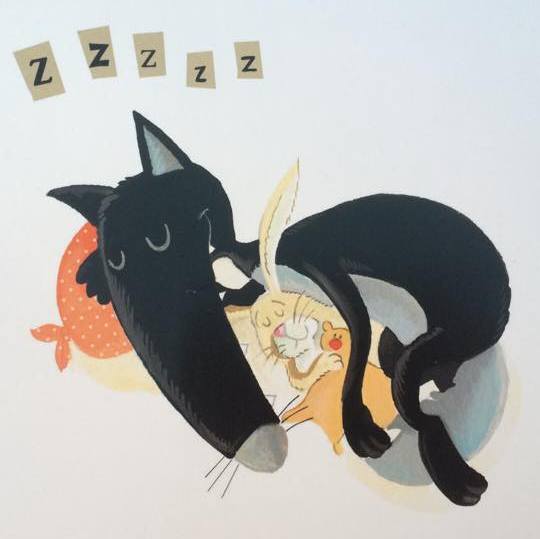             Sieste                    Récréation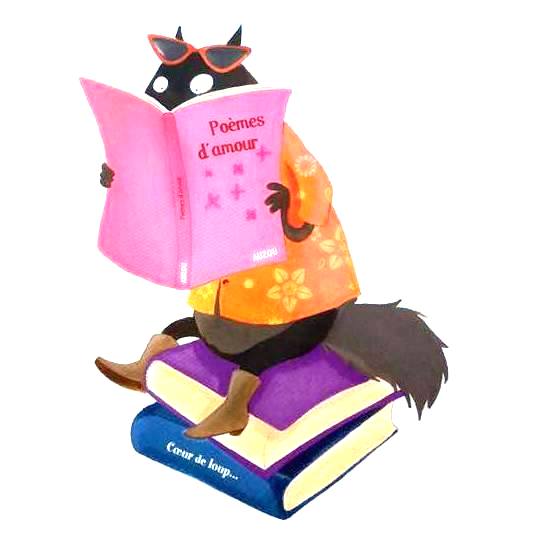 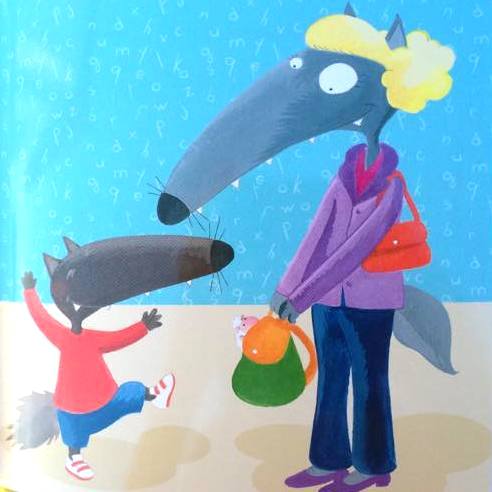        Activité              Aurevoir  Madame 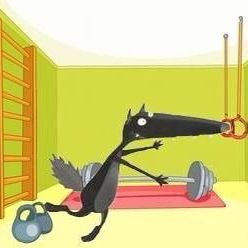 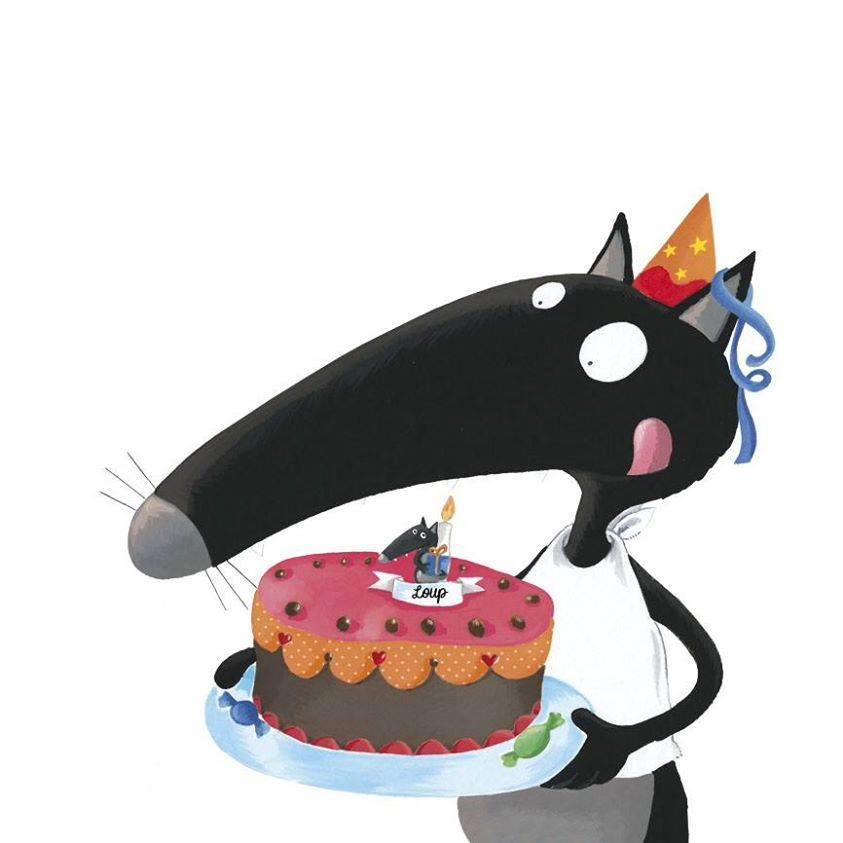  Psychomotricité          Anniversaire